Муниципальное бюджетное дошкольное образовательное учреждениедетский сад  общеразвивающего вида № 28 «Соловушка»муниципального образования город Новороссийск353907,г. Новороссийск, ул. Анапское шоссе 21, тел. 21-15-56 mdou028@mail.ru                                                          Утверждено:               Заведующий МБДОУ                                                                                детский сад №28 «Соловушка»                                                                                             Турсина И.П.________Приказ № ____ от ______2018г.ПАСПОРТ           СЕТЕВОГО ИННОВАЦИОННОГО ПРОЕКТА 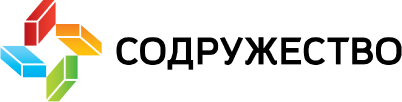 «Расширение социального пространства детского сада, как залог успешной реализации ФГОС ДО»                                               Разработали:Заведующий МБДОУ №28 «Соловушка»Турсина И.П.Старший воспитательМБДОУ №28 «Соловушка»Огневая О.В.г. Новороссийск 2018г.ПАСПОРТ  СЕТЕВОГО ИННОВАЦИОННОГО ПРОЕКТА «Содружество»1Наименование проекта	 «Содружество»«Расширение социального пространства детского сада, как залог успешной реализации ФГОС ДО»2Авторы проектаЗаведующий МБДОУ №28 –Турсина И.П.;старший воспитательМБДОУ№28 –Огневая О.В.старший воспитатель МБДОУ№21- Рымша Н.В.;творческая группа педагогов МБДОУ 28;творческая группа педагогов МБДОУ 21.3Цель проектаСоздание механизма социального партнёрства объединения детских садов-партнеров, влекущее за собой успешную адаптацию воспитанника в социуме, реализацию его творческих способностей, а также выработку у ребёнка целостной картины мира.4Задачи проекта-Разработать стратегию и тактику организации взаимодействия с социально значимым партнёром; -Создание в детских садах условий для разнообразного по содержанию и формам сотрудничества, способствующего развитию конструктивного взаимодействия педагогов ДОУ №21 и педагогов ДОУ №28;-Привлечение семей воспитанников к участию в совместных с педагогами мероприятиях, организуемых в рамках «Содружества»;-Создание необходимых условий для развития творческой активности детей;-Включение дошкольников в реальные социально значимые дела;-Развивать у всех участников образовательного процесса коммуникативные способности, доброжелательность к окружающим, готовность к сотрудничеству и самореализации; -Стимулировать развитие активной гражданской позиции сопричастности к судьбе детского сада, малой родины;-Формировать положительный имидж дошкольного образовательного учреждения в местном социуме;-Активизации сотрудничества между образовательным учреждением и семьями воспитанников для создания благоприятных условий развития детей в совместной деятельности.5Основная идея предлагаемого инновационного проектаВ основу разработки проекта была положена идея расширение социального пространства детского сада через взаимодействие детских садов-партнеров, как залог успешной реализации  ФГОС ДО.Подготовка конкурентно способных педагогических кадров нового   поколения, обладающих высокой информационной культурой, умеющих применять новые педагогические технологии в процессе образования.6Нормативно-правовое обеспечение инновационного проектаПри разработке инновационной проекта учитывались следующие нормативно-правовые документы:Федеральные:Конституция Российской Федерации;Федеральный закон № 273-ФЗ «Об образовании РФ» от 29.12. 2012; Федеральный государственный образовательный стандарт дошкольного образования (утвержден приказом Министерства образования и науки Российской Федерации от 17.10.2013г. № 1155);Постановление  Правительства  Российской  Федерации  от 23.05.15г., N 497 «О Федеральной целевой программе развития образования на 2016 –2020 годы»;Региональные:Закон Краснодарского края № 2770-КЗ «Об образовании в Краснодарском крае» (от 16.06.2013);Образовательного учреждения:Положение «Об  инновационной  деятельности  в  ДОУ»Приказ «Об организации инновационной деятельности в ДОУ»7Обоснование его значимости для решения        системы образования Краснодарского краяОбеспечить более широкий охват педагогических кадров дошкольных учреждений активной методической работой, стимулировать самообразование и самореализацию педагогов, активизировать обмен опытом работы, мнениями, знаниями разных по уровню образования, квалификации педагогов ДОУ, формировать конкурентоспособность педагогов, стимулировать потребность в освоении и применении коммуникативно-информационных технологий. 8Новизна (инновационность)Инновационный проект позволит повысить качество общего образования, основанного на единых подходах методической работы, реализации Федерального государственного стандарта дошкольного образования, целенаправленно используя межсистемную интеграцию в условиях единого социального и образовательного пространства, повысит уровень профессионально-педагогической культуры педагогов путем внедрения новых моделей методической работы.9Практическая  значимостьРезультаты проекта могут быть использованы для организации семинаров, конференций  повышения квалификации педагогов и руководителей ДОО. Модель формирования педагогических компетентностей родителей   может быть эффективно распространена в  ДОО.10Механизм реализации инновацииМеханизм реализации инновации10.1I этапПодготовительный этап10.1.1.Сроки2017-2018 учебный год10.1.2ЗадачиФормирование нормативно-правовой базы.- провести анализ объектов социума для определения целесообразности установления социального партнерства;- установить контакты с организациями и учреждениями поселка;- определить направление взаимодействия,- разработать план сотрудничества с определением сроков, целей и конкретных форм взаимодействия;- заключить договоров о совместной работе;- информировать родителей о проводимых мероприятиях10.1.3Полученный результатОпределены  цели и формы взаимодействия с детским садом-партнером МБДОУ №21 «Ивушка»10.2II этапПрактический 10.2.1Сроки 2018-2019 учебный год10.2.2Задачи - разработать методический материал для реализации данного проекта;- выделить социально-значимые проекты взаимодействия детского сада с объектами социума по различным направлениям деятельности детского сада;- формирование группы сотрудников детского сада, заинтересованных в участии в работе по реализации проекта; 10.2.3Полученный результатПовышение квалификации работников.Повышение качества педагогического  процесса10.3.III этапИтоговый 10.3.1Сроки 2019-2020 учебный год10.3.2Задачи -  проведение анализа проделанной работы;  - определение эффективности, целесообразности, перспектив дальнейшего сотрудничества с организациями социума.10.3.3Конечный результат Материалы обобщения передового педагогического опыта МБДОУ №28 по теме инновационной деятельности11Перспективы развития  инновации  В перспективе мы продолжим строить деятельность  на принципах сетевой организации, которые будут способствовать созданию единого информационного образовательного пространства, обеспечению целостного образовательного процесса в городе, гарантий прав каждого педагога на повышение профессионального мастерства. Решение задач нашего сообщества в совокупности  позволит   решить основную задачу – повышение качества дошкольного образования.12Предложения по распространению и внедрению инновационного проекта в практику ОО краяПри сетевом взаимодействии происходит не только распространение инновационных разработок, а также идет процесс диалога между образовательными учреждениями и процесс отражения в них опыта друг друга, отображение тех процессов, которые происходят в системе образования в целом. Изменение позиции педагога в системе повышения квалификации (с позиции «потребителя» методического продукта на позицию активного творческого участника создания этого продукта.13Ресурсное обеспечение инновации:13.1Материальное Территория для проведенияконференций, семинаров и собранийКомпьютерыНоутбукПроекторПринтерДополнительные материалы взависимости от индивидуальных нуждконкретных мероприятийСпортивная уличная площадка.13.2Интеллектуальное  Имеются хорошие условия для развития сетевого взаимодействия. Это близость расположения к МБДОУ №28: МБДОУ №21,СОШ №40.  Эта особенность позволяет использовать материальные ресурсы сетевых партнеров при проведении образовательного процесса с воспитанниками МБДОУ №28. Педагогический коллектив имеет положительную мотивацию в повышении квалификации: 100% педагогов прошли курсовую подготовку.